APLIKASI SIM RS BERBASIS WEB
____________________________________________________________________________________Halaman Login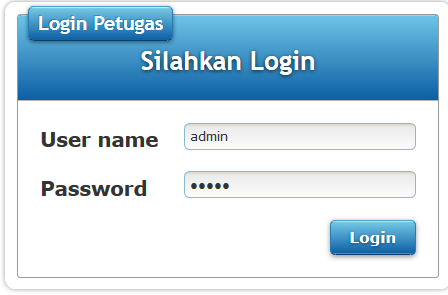 2.	Halaman Utama
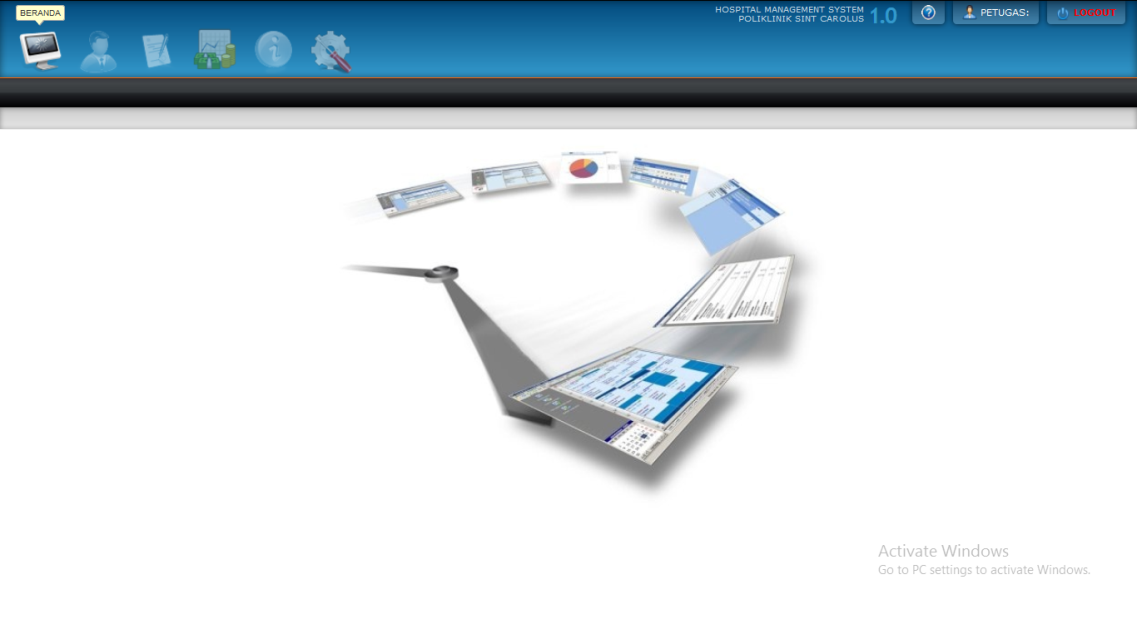 Halaman Pasien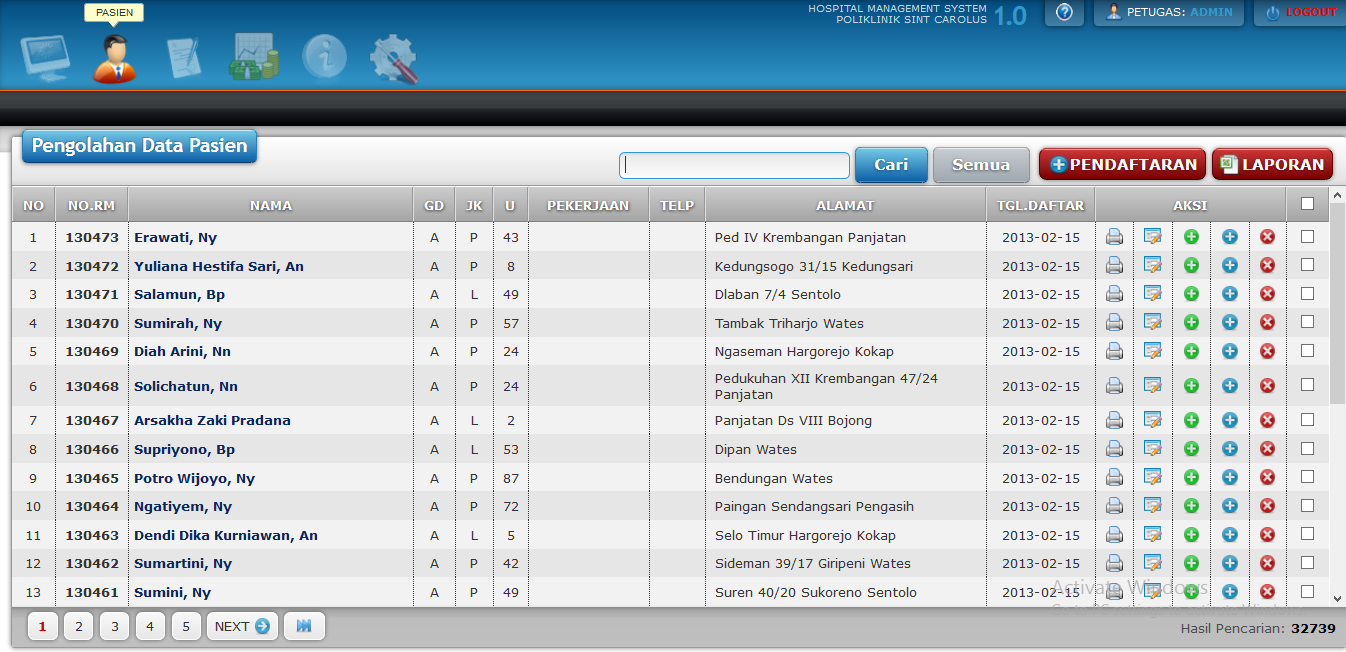 Pendaftaran Pasien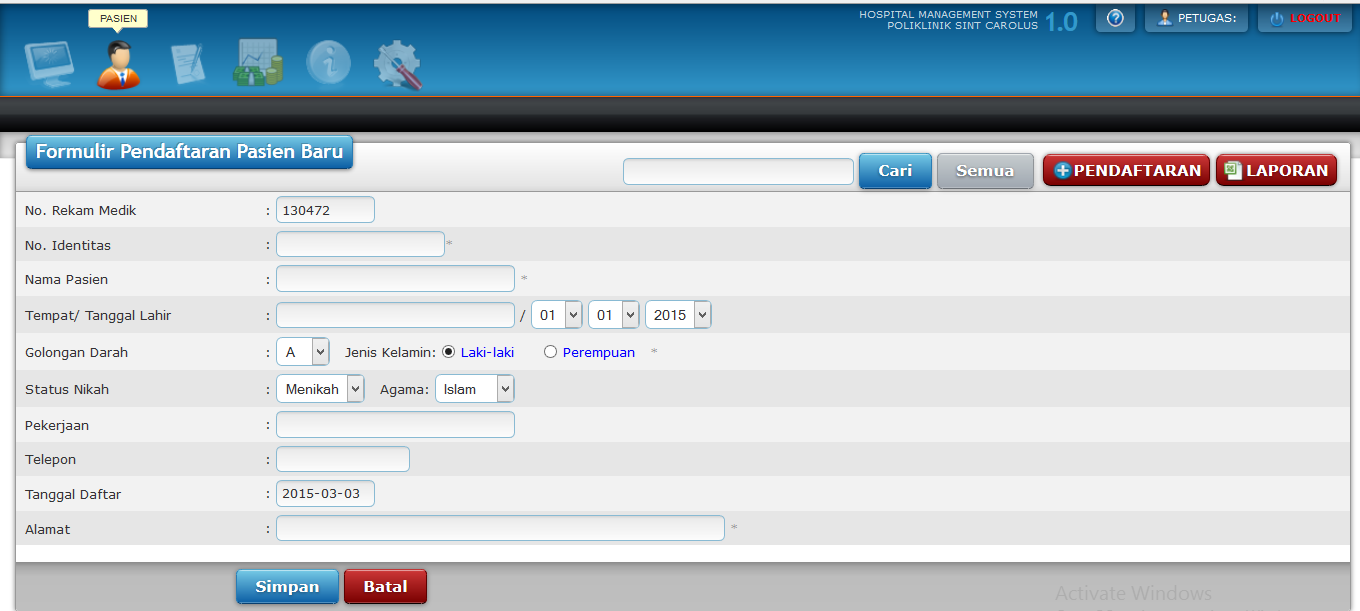 Cetak Kartu Pasien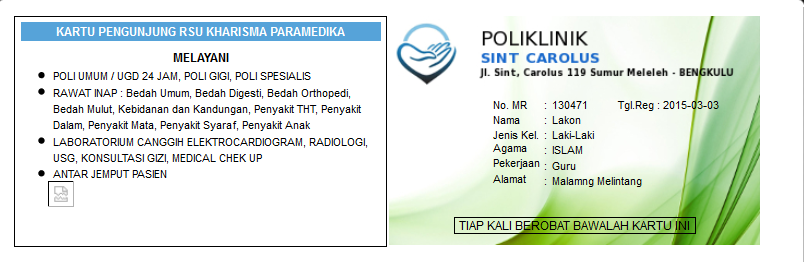 Edit Data Pasien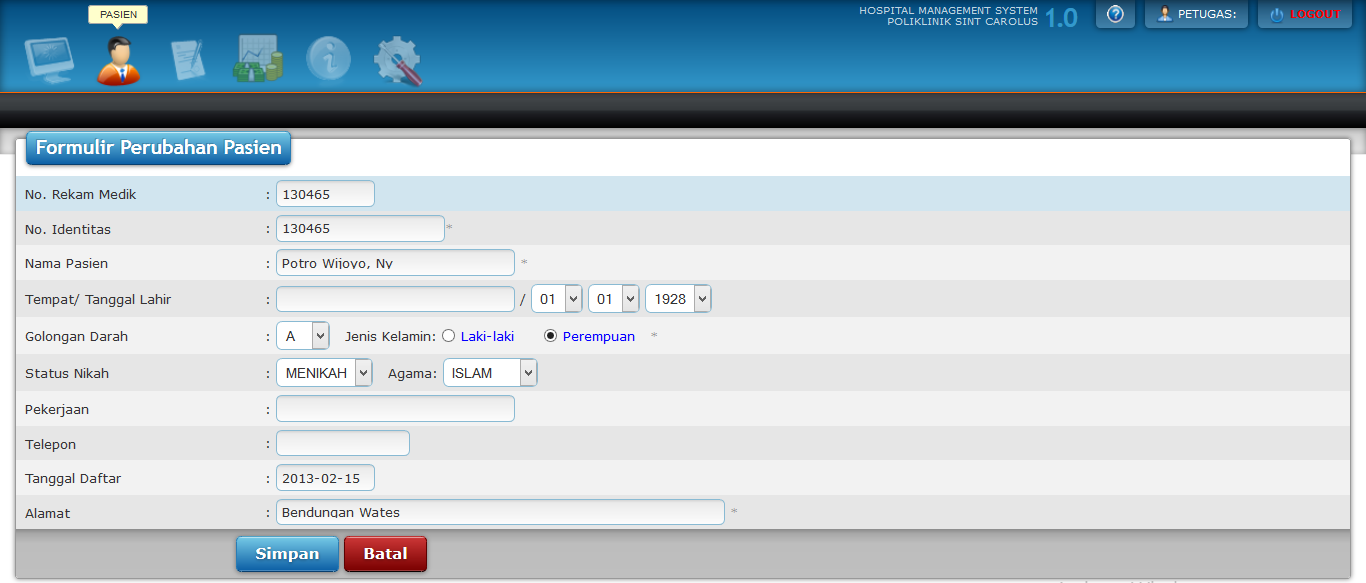 Laporan data pasien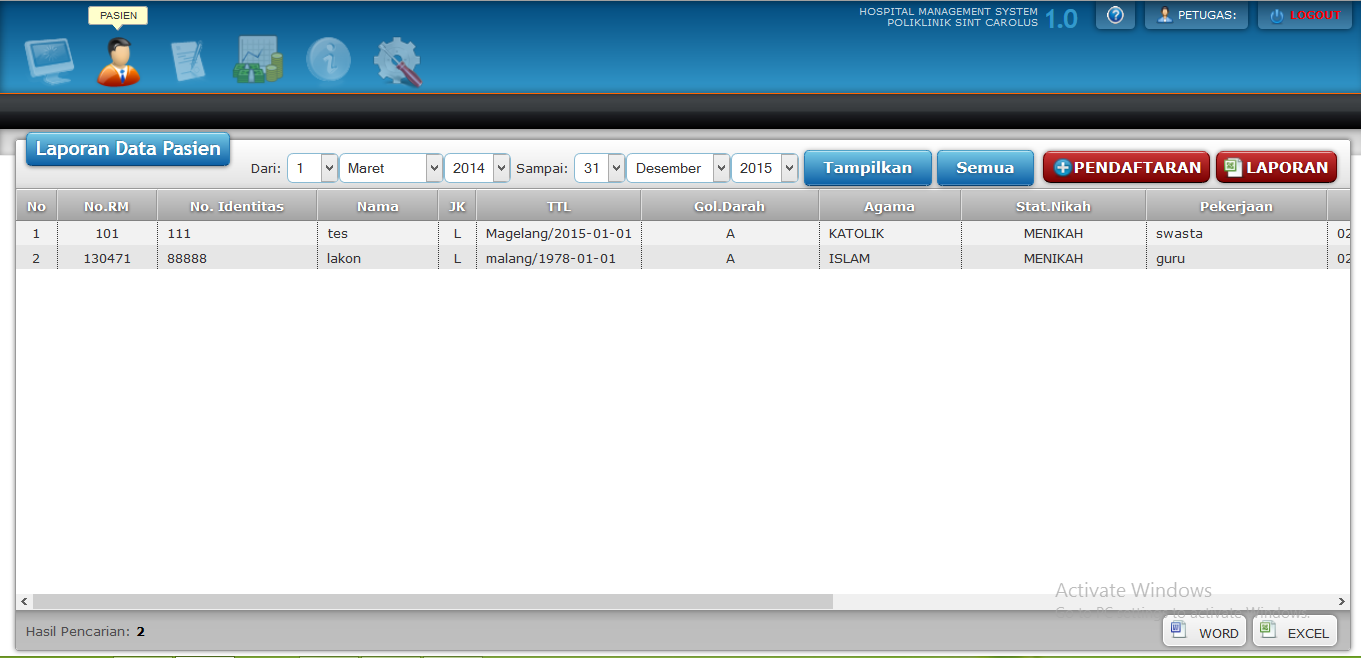 Registrasi Rawat Jalan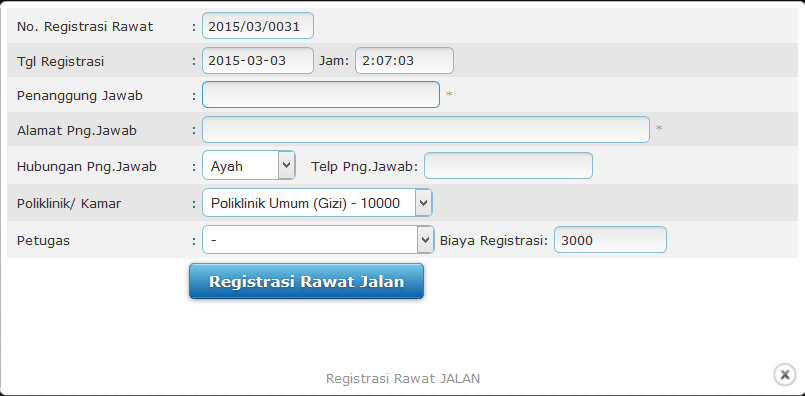 Registrasi Rawat Inap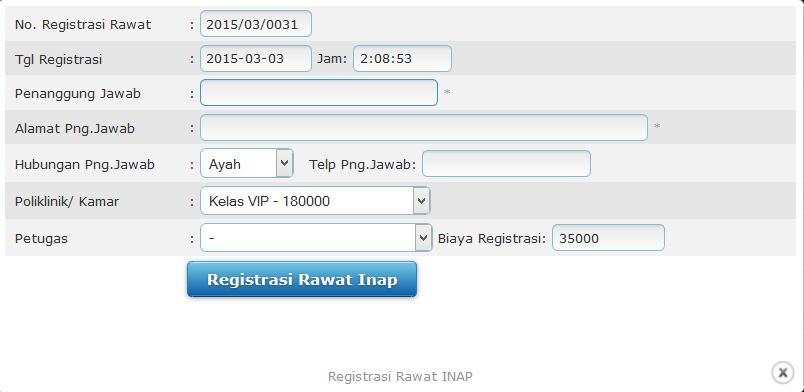 Tindakan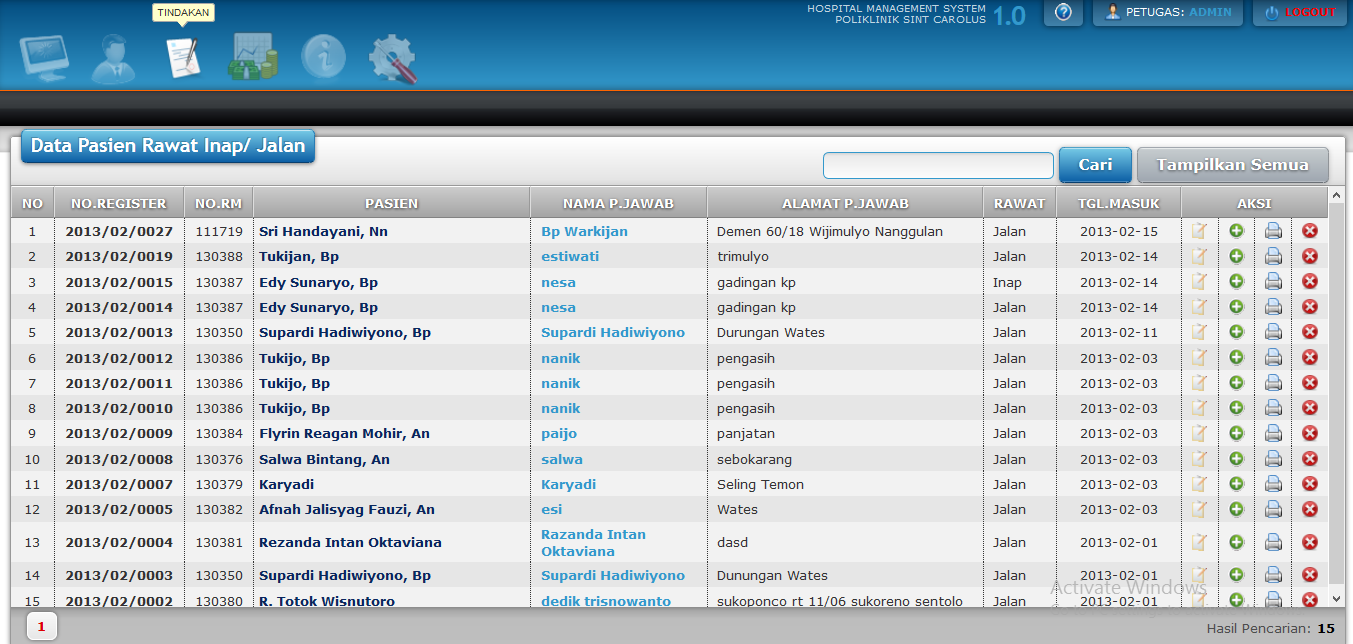 Tindakan Pasien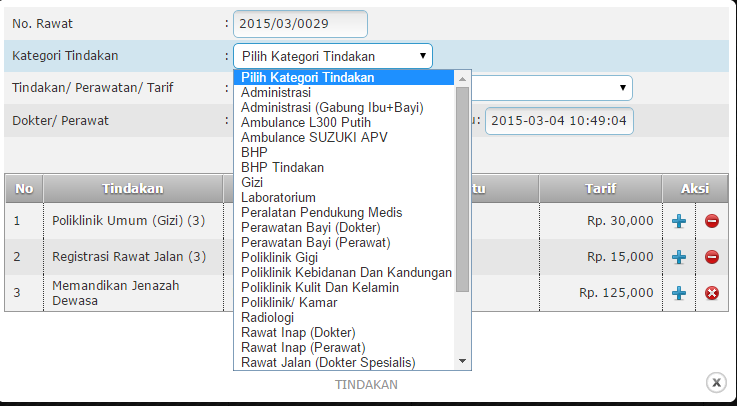 Obat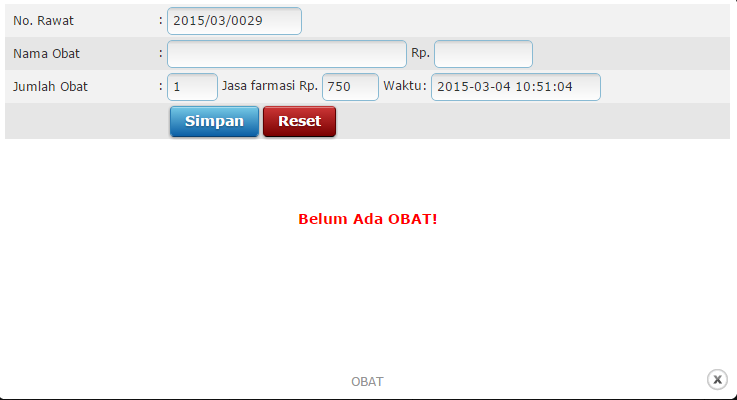 Cetak kartu rawat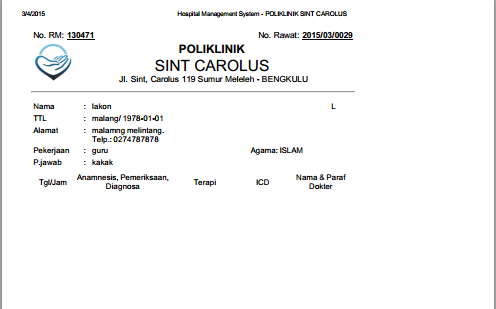 Billing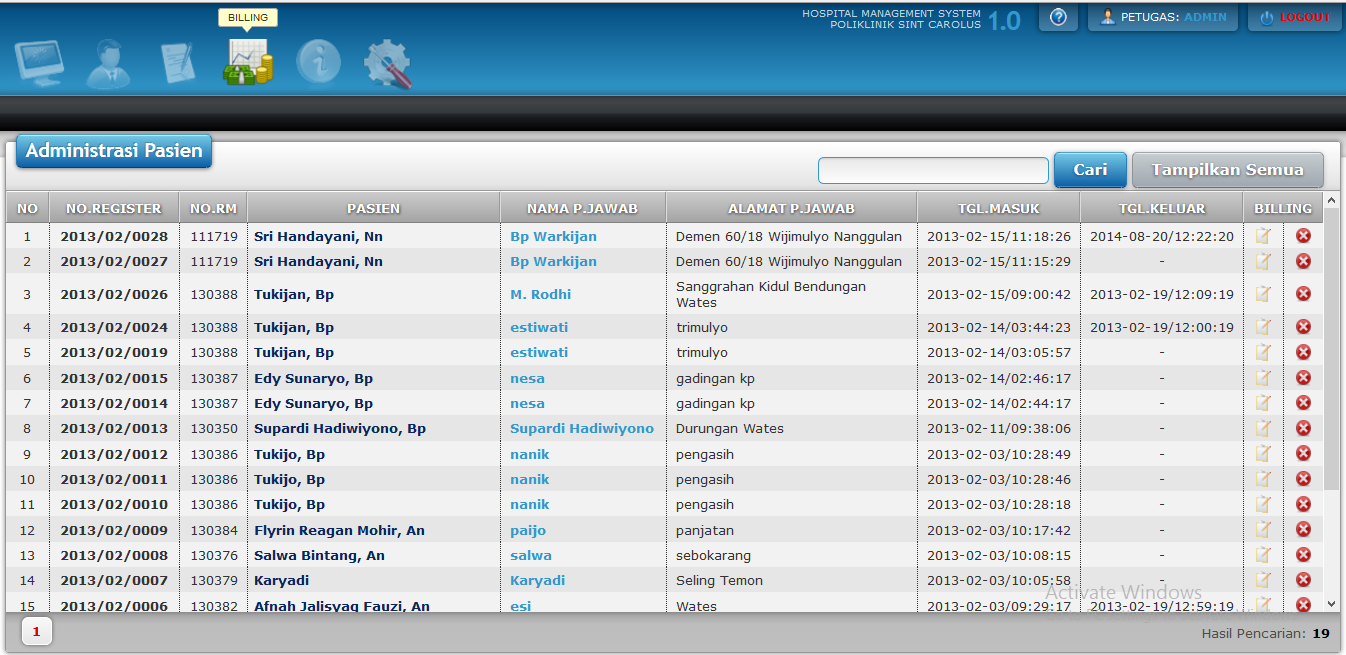 Tarif Pasien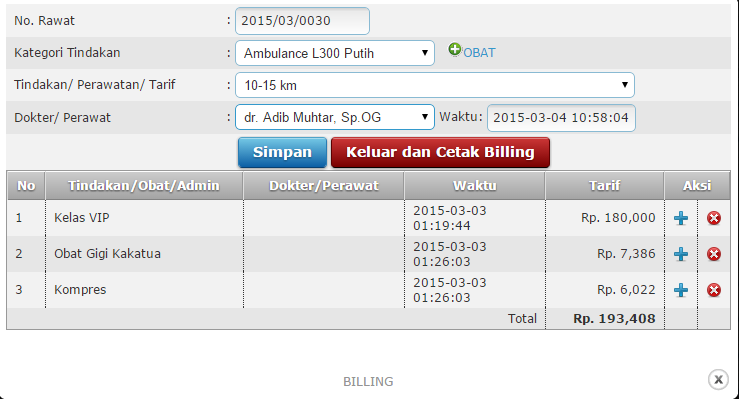 Apotik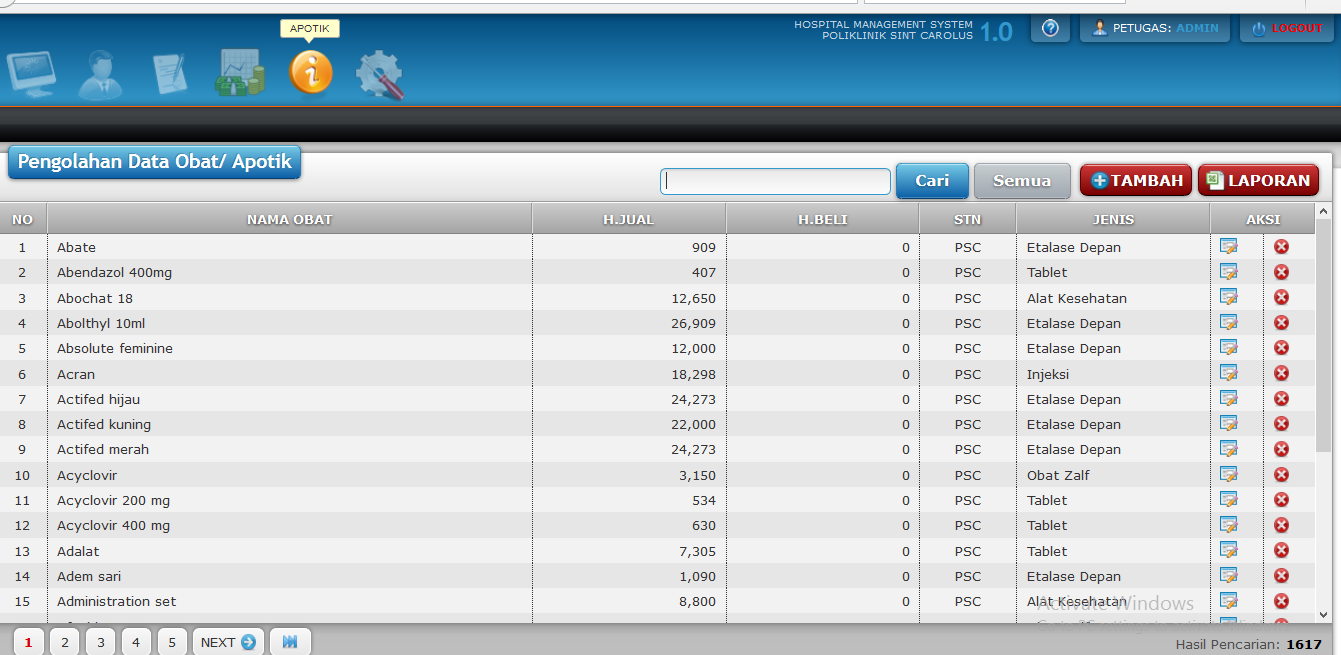 Penanggung Jawab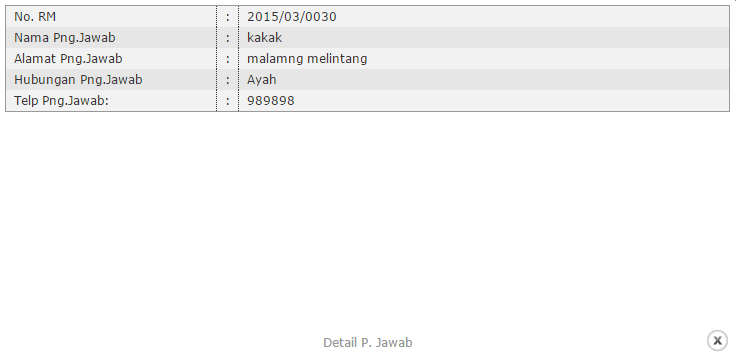 Setting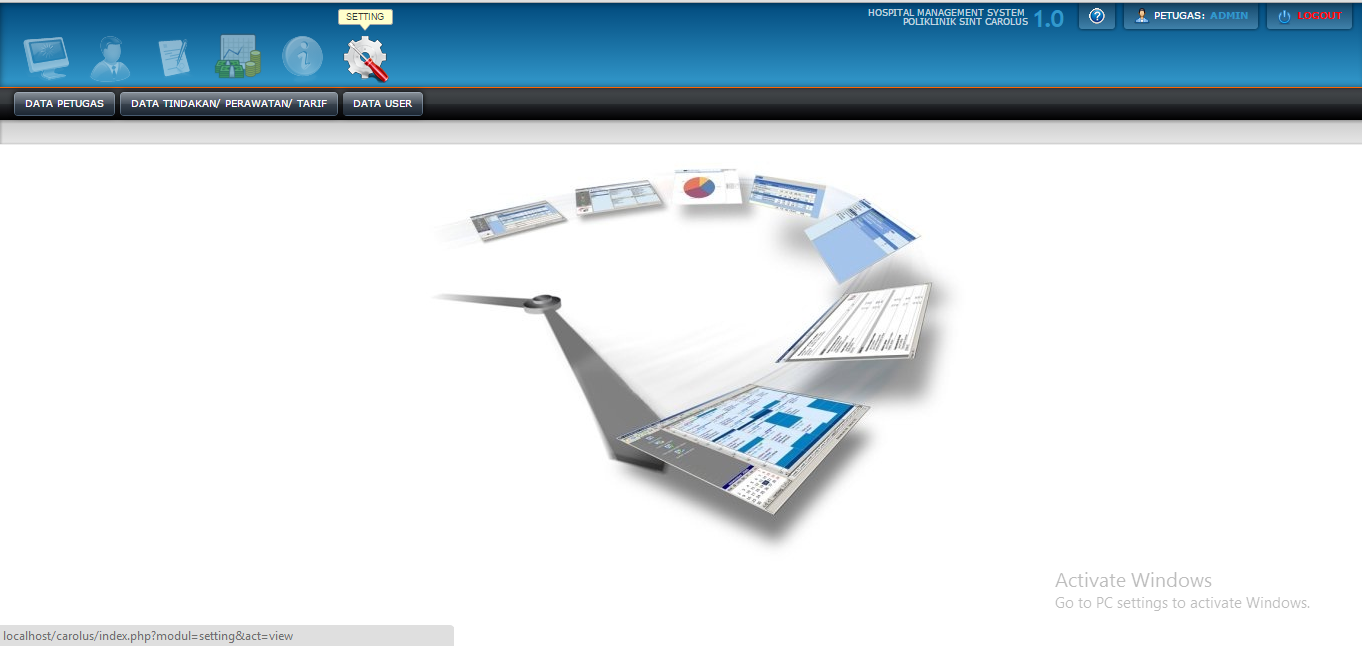 Petugas / Data Petugas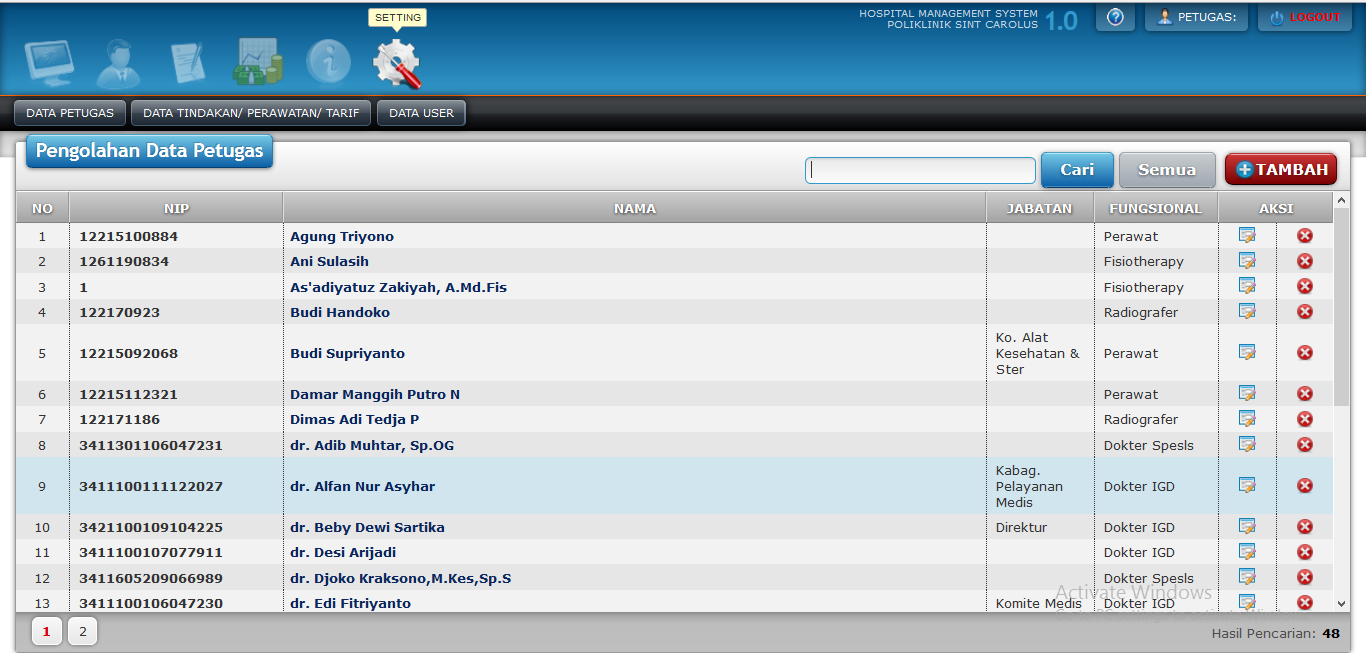 Data Tindakan / Perawatan/Tarif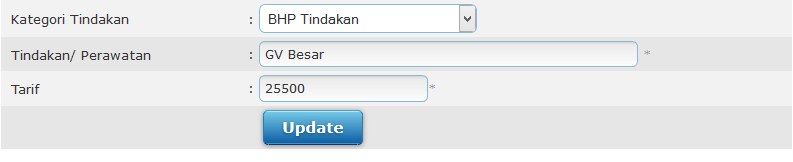 Hak Tiap User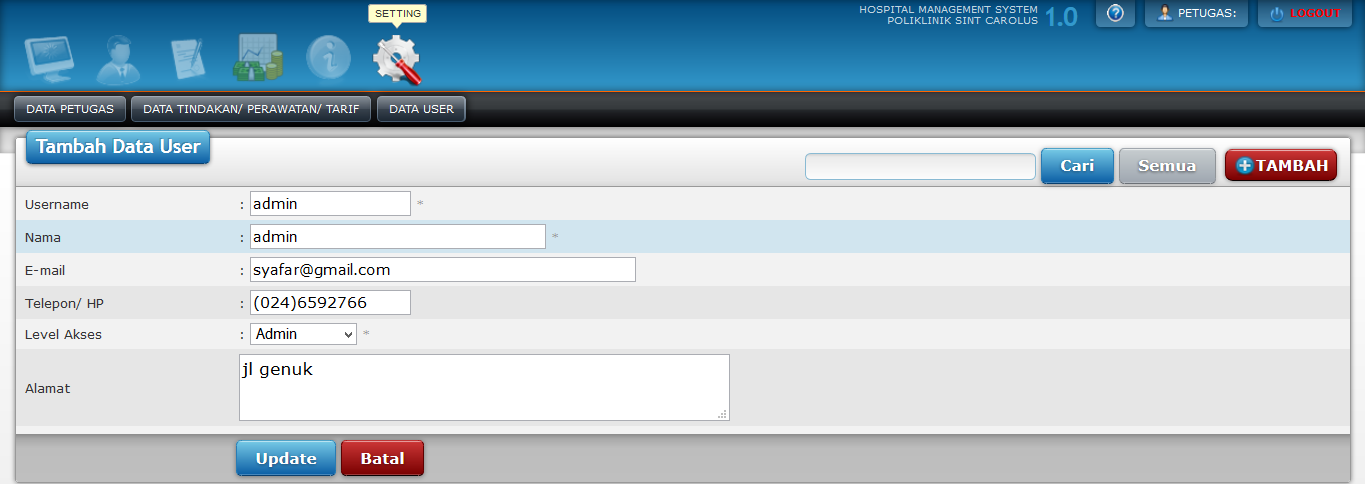 AccuntingHalaman Login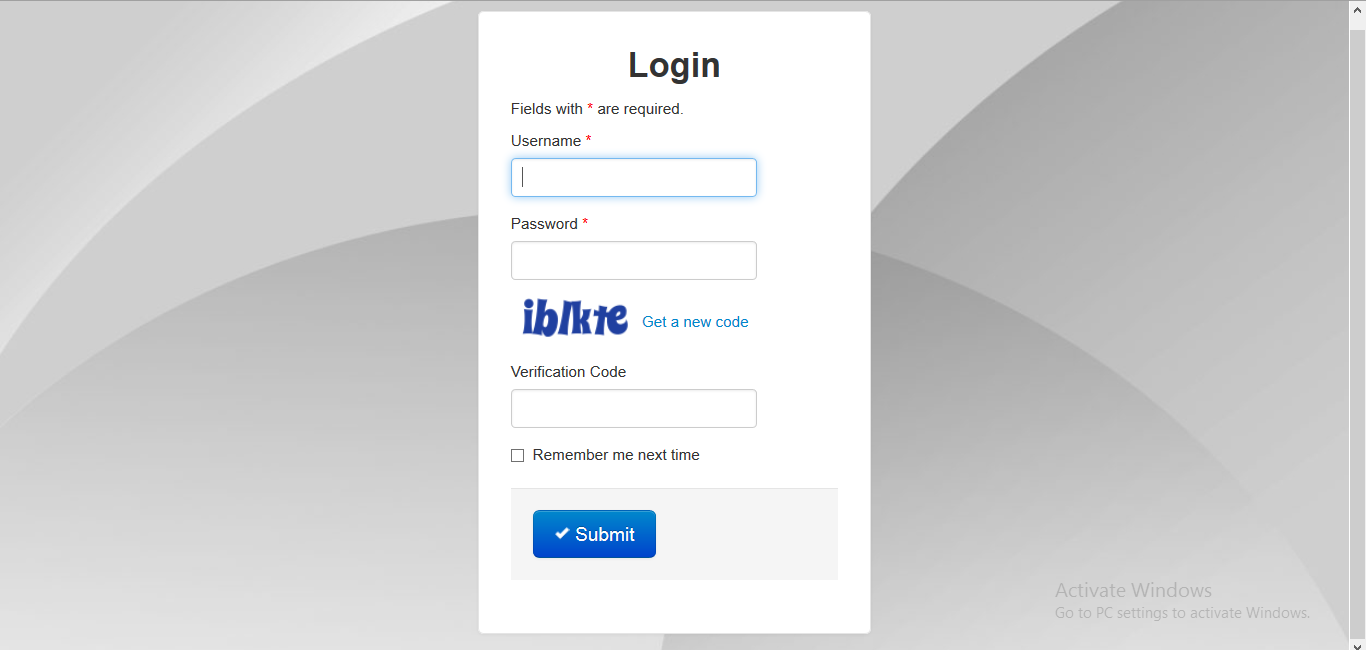 Home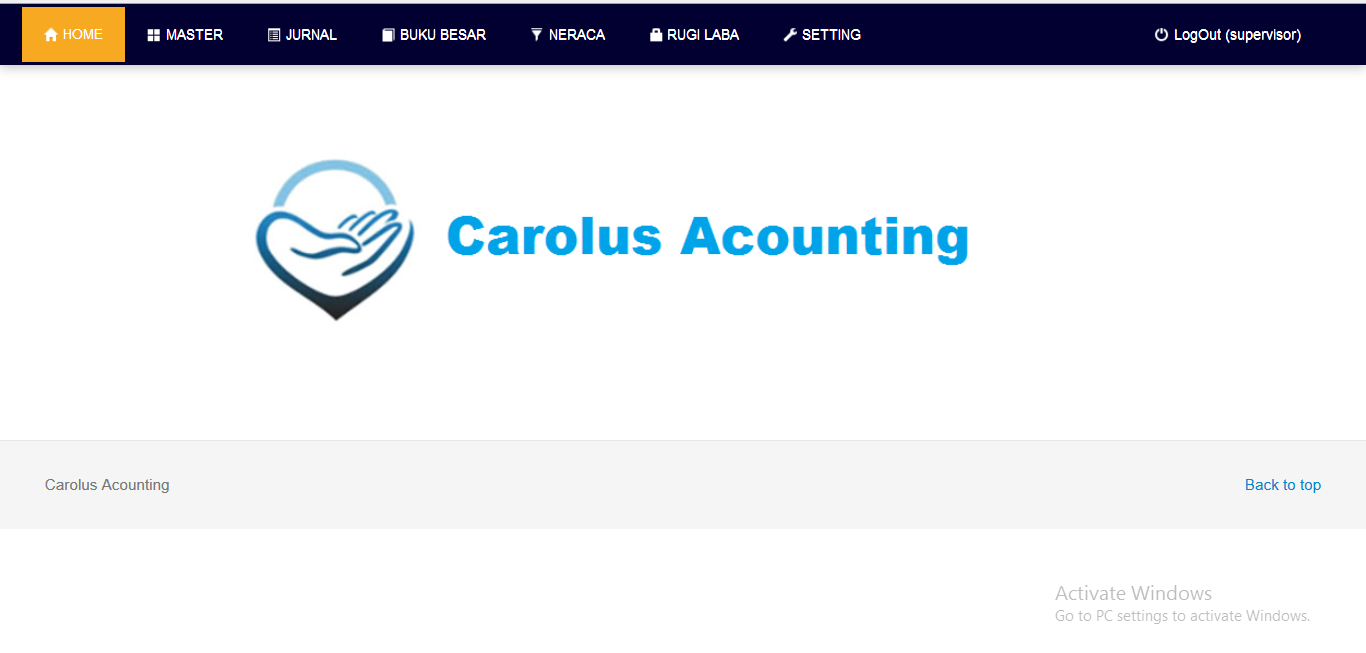 Master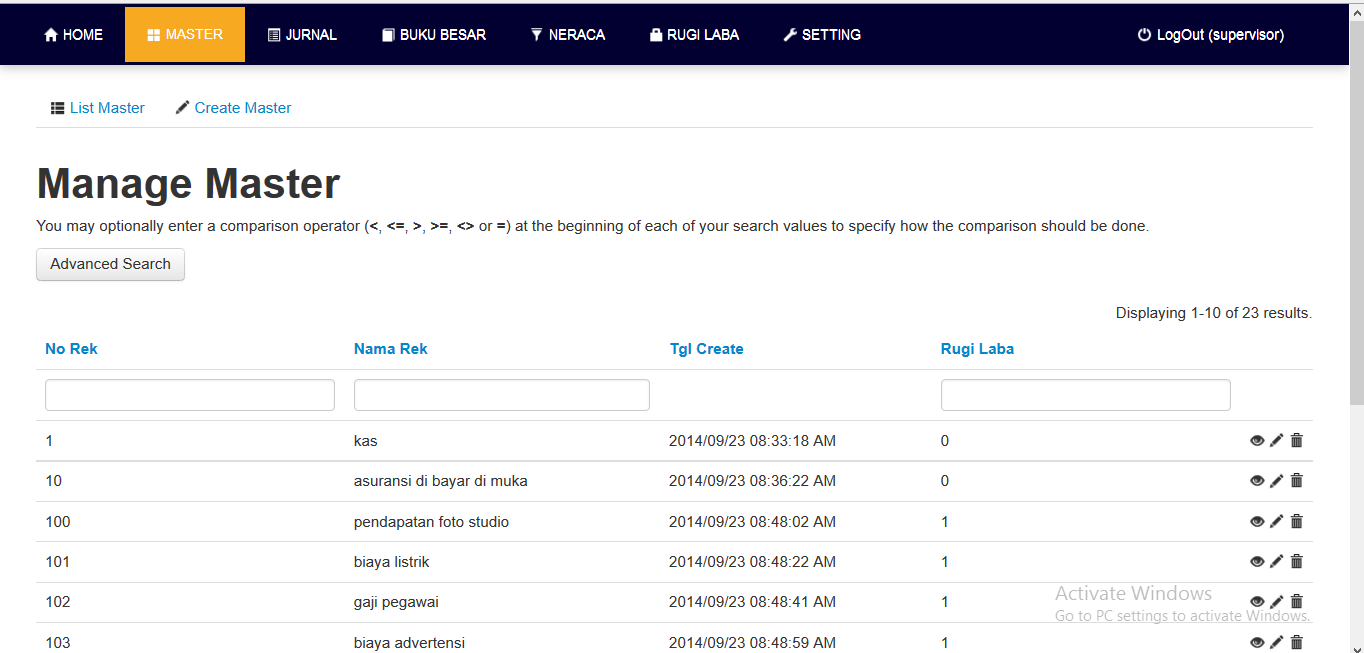 Create Master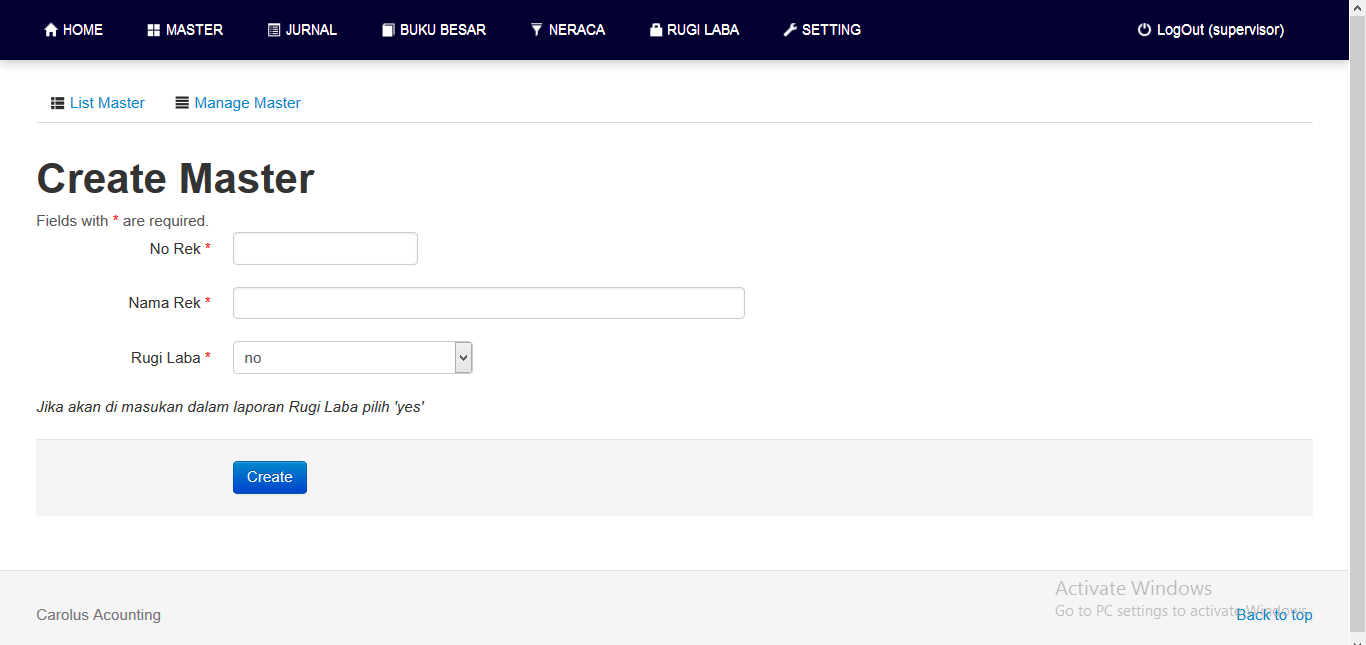 Jurnal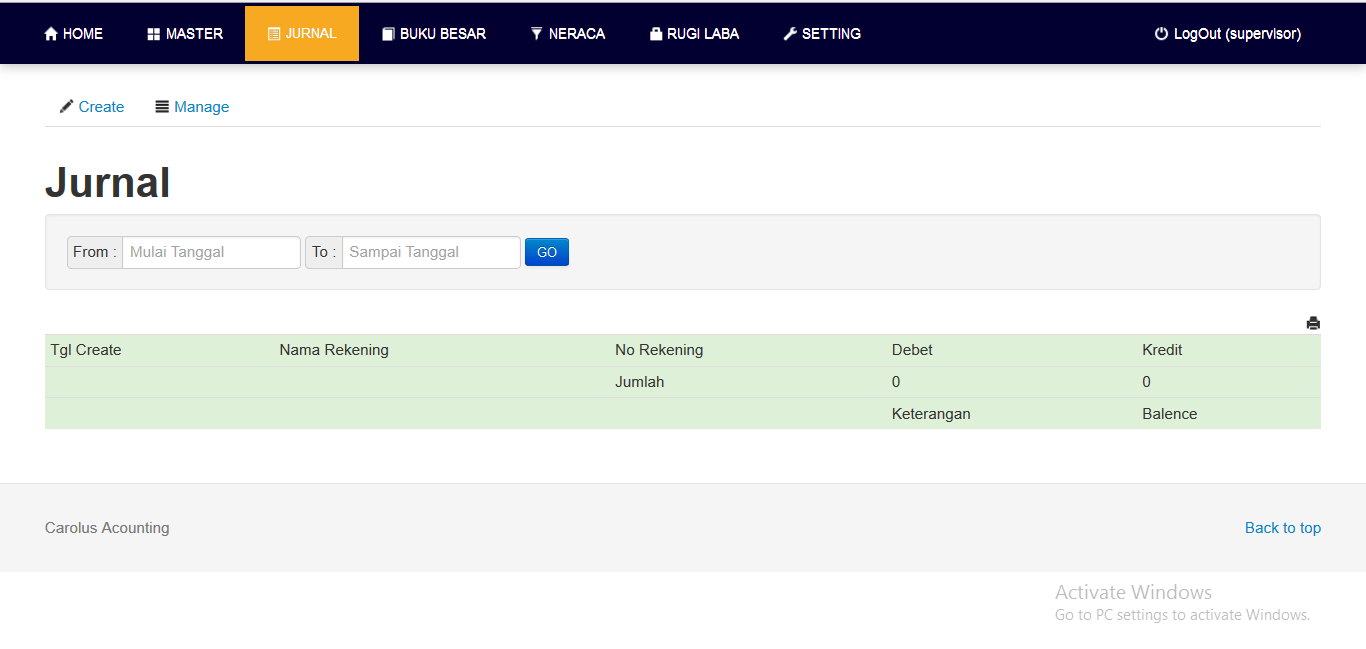 Create Jurnal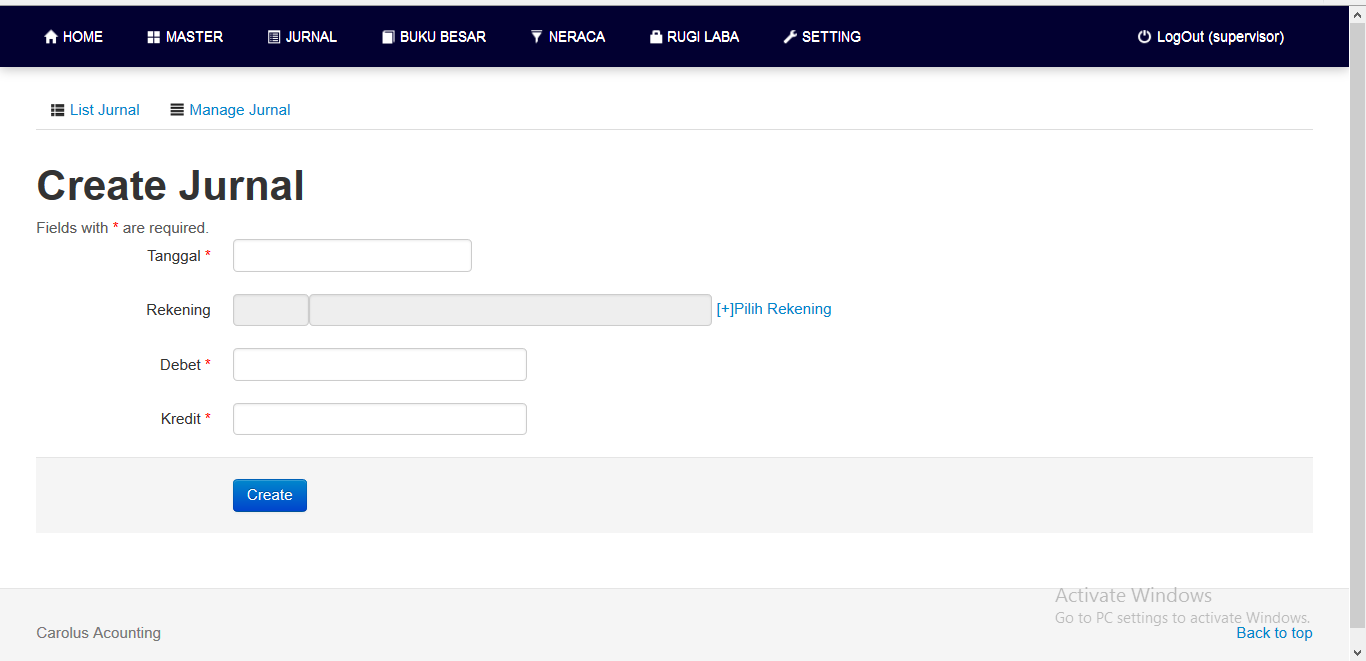 Buku Besar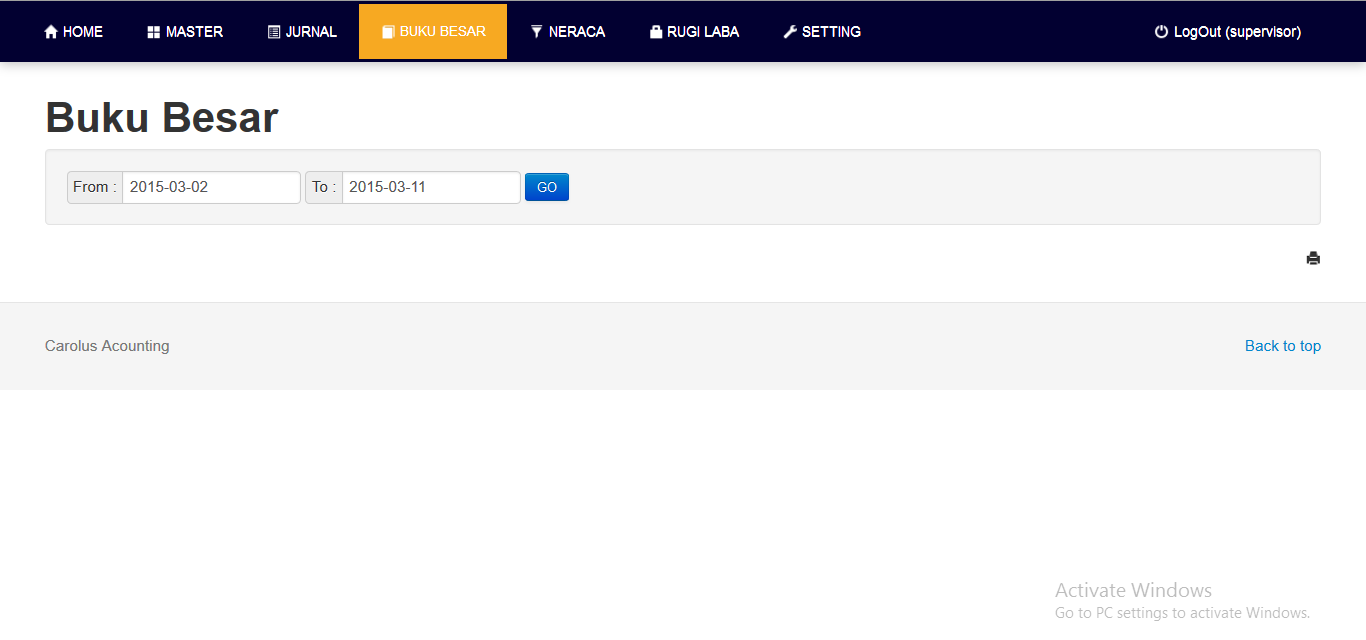 Neraca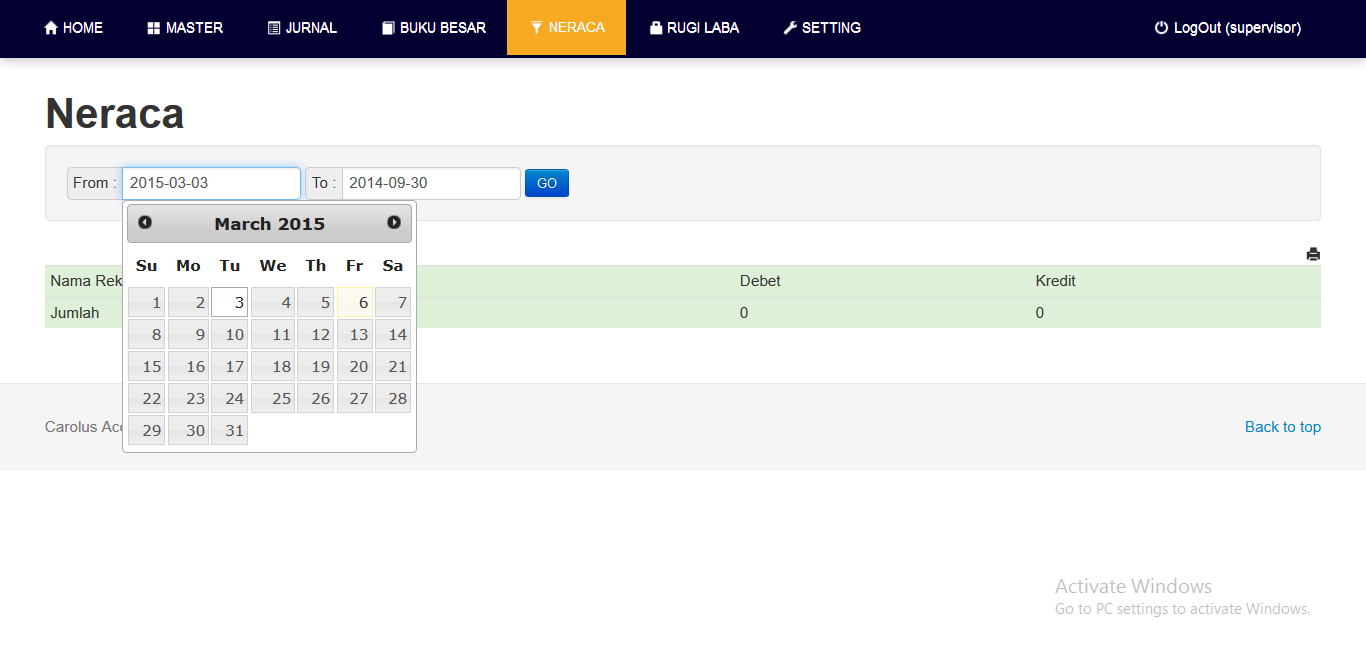 Rugi Laba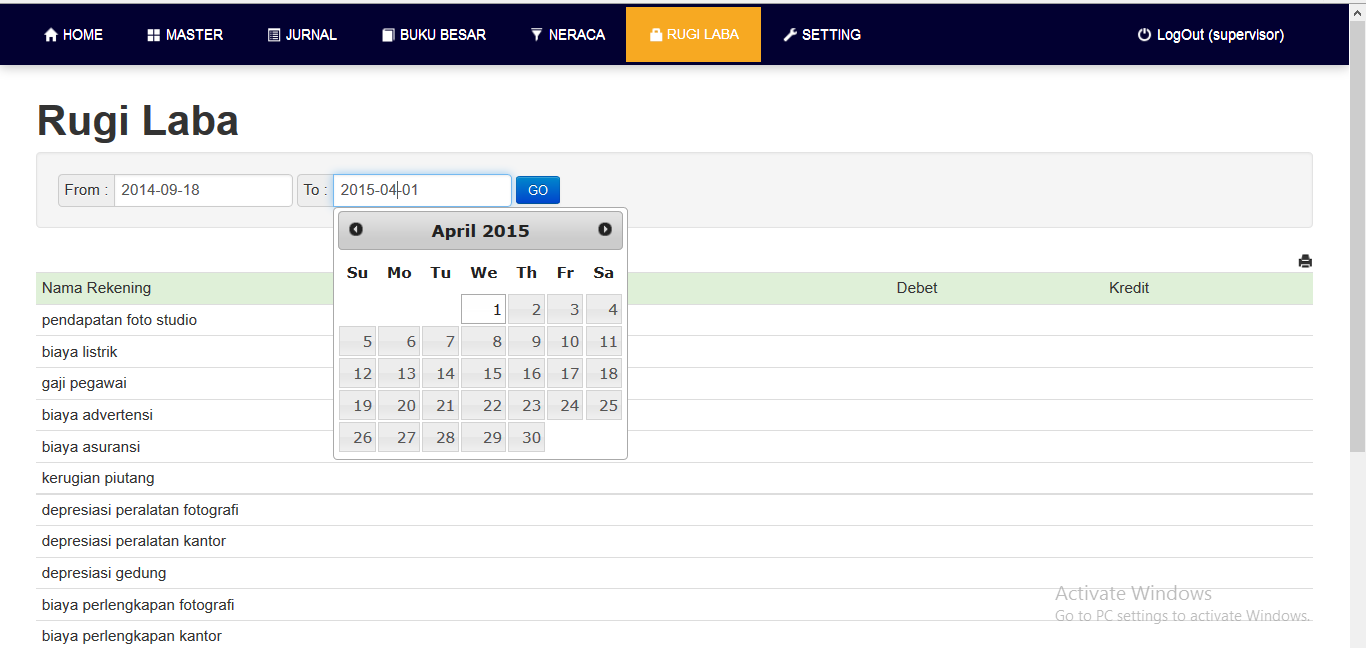 Setting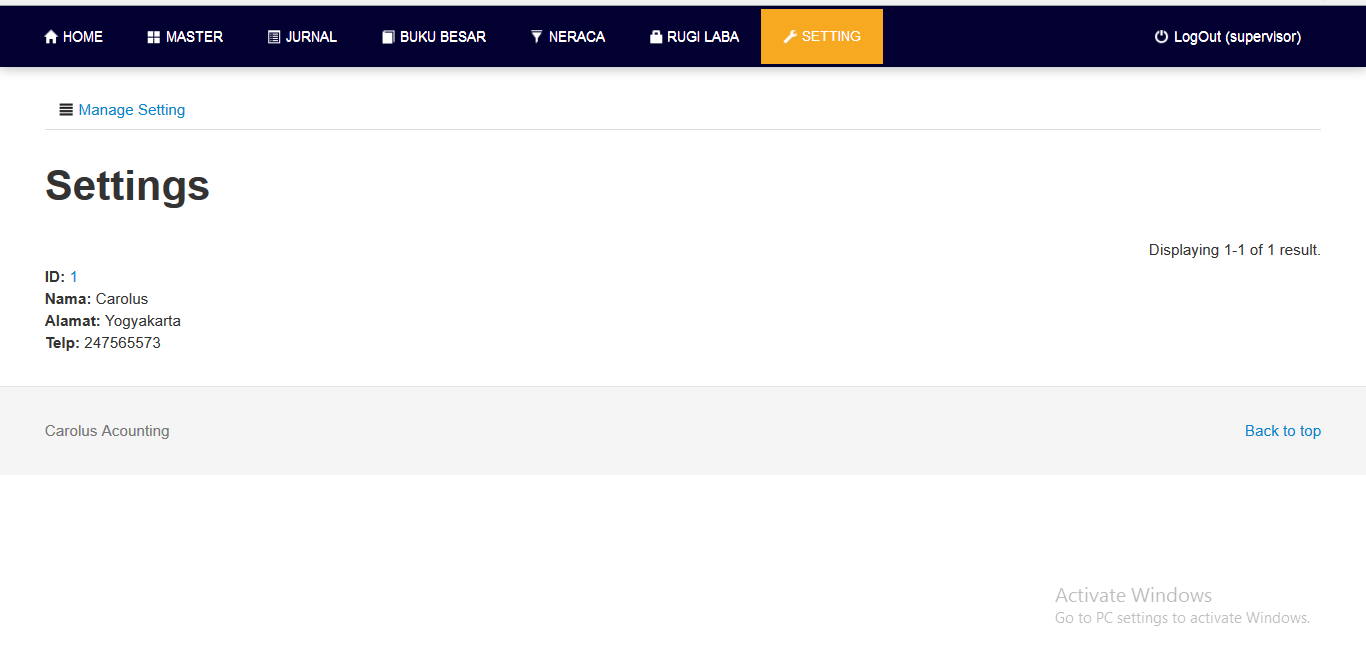 